BRADLEY STOKE TOWN COUNCILFinance CommitteeMinutes of the Meeting of the Finance Committee of Bradley Stoke Town Council held at the Jubilee Centre, Savages Wood Road, Bradley Stoke on Wednesday 22nd November 2023 at 6.35pm.PRESENT: Councillors:	Aleena AdityaTom AdityaRoger AveninJohn BradburyJenny JamesDayley Lawrence (Chair)James NelsonBen RandlesKulwinder Singh SappalOfficers:	Sharon Petela - Town Clerk				Phil Francis – Deputy Town Clerk/Activity Centres ManagerRachel Pullen - Responsible Finance Officer/Finance ManagerAs Councillor Jon Williams (Chair of Finance Committee) had sent his apologies for the meeting, Councillor Kulwinder Singh Sappal proposed, seconded by Councillor John Bradbury and carried unanimously, that Councillor Dayley Lawrence chair the meeting in his absence. Councillor Dayley Lawrence then assumed the chair.Submissions from the PublicNone2	Apologies for absenceApologies received from Councillors Dave Addison, Terri Cullen, Natalie Field, Brian Mead and Jon Williams 3	Declarations by MembersNone4	Announcements by the Chair	None5	To Confirm minutes of meeting held on 25th October 2023Minutes of the Finance Committee held on 25th October 2023 were proposed for acceptance by Councillor Kulwinder Singh Sappal, seconded by Councillor James Nelson. A vote was taken, 7 in favour, 1 abstention, proposal carried. The minutes were then signed by the Chair as a correct record.6 	Matters arising from the minutes of the meeting held on 25th October 2023	6.1 	Possible contract to remove weeds from gutters in Bradley Stoke		Extract from Finance Committee meeting – 25th October 20237.1 	Possible contract to remove weeds from gutters in Bradley StokeA number of councillors (and members of the public) have raised concerns about the proliferation of weeds in the gutters around the town.The Town Council has been in contact with South Gloucestershire Council (SGC) Streetcare team and they said that they are struggling to keep up with the number of weeds growing in the gutters and on footpaths across the area – this is a result of the withdrawal of pesticides that the council has committed to. They have confirmed that they wouldn’t have any issues if the Town Council were to use their own contractors to clear weeds, providing they do not apply any type of weedkiller/pesticides in line with the SGC Environmental Policy.The Town Clerk informed the meeting that there is currently no budget allocated for such works.Following discussion, Councillor Ben Randles proposed that BSTC investigate costs to carry out weed removal works in gutters along Bradley Stoke Way, Brook Way and the interconnecting roads which link to the main roundabouts in the town to get an idea of cost implications, seconded by Councillor Dayley Lawrence, carried unanimously.Councillor Tom Aditya suggested that councillors also raise this matter at the next SGC Community Engagement Forum.This matter was raised at the SGC Community Engagement Forum (CEF) on 21st November 2023 and the CEF are taking this forward as an action point.Four companies were initially contacted (Ambience Landscapes, Prestige Grounds (our two current contractors), South Gloucestershire Council StreetCare department and Cabot Landscapes) and asked to quote for the work. We initially heard back from two of the companies asking for more information and we have sent the map below which gives an indication of the initial extent of works: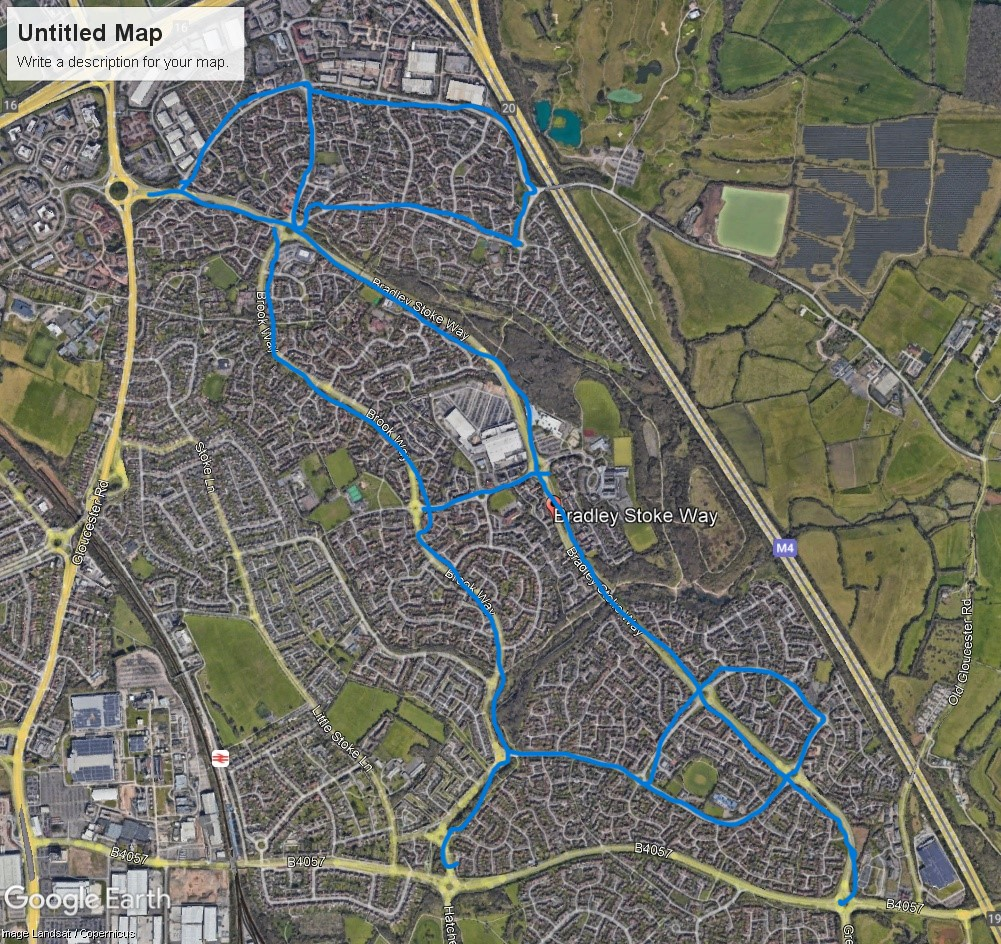 The Town Council is currently awaiting further clarification from the SGC Streetcare Team with regard to whether weedkillers can be used rather than the labour-intensive and costly hand removal of the weeds which grow back within a couple of weeks. Clarification is required in light of new information from the SGC that contradicts BSTC’s previous and very recent understanding on the use of weedkiller within the unitary authority area (i.e. its use is not permissible for environmental reasons).  In light of the awaited clarification/definitive guidance from the SGC Streetcare team (with regard to the possible use of weedkillers), Councillor Jenny James proposed that a decision on this matter is deferred until the next Finance Committee meeting on 20th December 2023 and the Town Council also explore the potential use of the SGC Community Payback team, seconded by Councillor John Bradbury, carried unanimously. 7	Matters within scope of Finance Committee7.1	To agree Scoring Matrix for Leisure Equipment on Jubilee Green tenderPhil Francis, Activity Centres Manager/Deputy Town Clerk presented the following report:As councillors will be aware we are looking to build a fitness area on the Jubilee Green and the working group confirmed the designs that it would prefer to look further into. We are now in a position to move forward with the project and are looking to take this out to public tenders. In order to do it would be a good idea to agree what our priorities are and how we should score them. Officers have drafted the website advert below for the project and the scoring matric and would welcome feedback and changes that you may want to make. Contract summaryLocation of contract - BS32Value of contract - £0 to £85,000Procurement reference - Jubilee Green Fitness AreaPublished date - XX November 2023Closing date - 05 January 2024Closing time - 5pmContract type - WorksProcedure type - Open procedure (above threshold)What is an open procedure (above threshold)?Contract is suitable for SMEs? - YesContract is suitable for VCSEs? - YesDescriptionBradley Stoke Town Council is the parish authority for Bradley Stoke. It is the second tier of local government after the South Gloucestershire Council. Its legal powers are granted to it and regulated by various government acts. The town population is of approximately 20,000. The Town Council supplements the provision of local government services in Bradley Stoke, and provides a range of social and recreational facilities, while promoting and representing the town with other national and statutory bodies.
The Town Council is looking to provide Bradley Stoke with free to access outdoor gym equipment fixed into a permanent setting. Specification for the project is Gym equipment is to be installed inside a 50M marked running track made of coni/flexipave with trench edging and interior equipment consisting of:  Calisthenics combi workout with equipment for pull ups, vertical pole, parallel bars, overhead ladder and exercise bench with more if possible. Magnetic Kettle Bells Suspension TrainerStep ups Exercise bikeHand/arm bikeSite Address: The Jubilee Centre, Savages Wood Road, Bradley Stoke, South Glos, BS32 8HL

Potential suppliers are invited to visit the site accompanied by the sites manager who can answer any questions. Please contact the sites manager via email to arrange visits on philip.francis@bradleystoke.gov.uk. if there is a lot of interest we will run an open day event and invite all interested parties to attend.
Please note that any invitation to tender issued by Bradley Stoke Town Council is covered under the terms of the Bribery Act 2010. Any potential tenders will also be required to submit a copy of their public liability insurance which will need a minimum of £2,000,000.

The closing date is 05th January 2024. All tenders should be submitted as sealed bids in an envelope, clearly marked "Jubilee Fitness" to the following address:

Jubilee Fitness FOA Philip Francis
Council Office, Jubilee Centre, Savages Wood Road, Bradley Stoke, South Glos, BS32 8HLFollowing discussion, Councillor Dayley Lawrence proposed adoption of the contract brief as detailed above, to include an explanation of the weighting within the Scoring Matrix, seconded by Councillor James Nelson, carried unanimously. Following further discussion, the Scoring Matrix below was proposed by Councillor Ben Randles, seconded by Councillor Kulwinder Singh Sappal, carried unanimously.   Councillor Tom Aditya arrived at this point in the meeting8	Financial Matters8.1	To approve Petty Cash StatementsFollowing discussion Councillor Tom Aditya proposed acceptance of the Petty Cash Statement, seconded by Councillor Roger Avenin, carried unanimously. Petty Cash Statements then signed by Chair of Committee and Town Clerk.8.2	To receive Direct Debits payment scheduleThe following Direct Debits were approved for payment (and include VAT where appropriate) by Councillor Kulwinder Singh Sappal, seconded by Councillor James Nelson, carried unanimously.8.3	To approve Bills for paymentThe following Bills were approved for payment (and include VAT where appropriate) by Councillor Tom Aditya, seconded by Councillor James Nelson, carried unanimously.9	Date and time of next meeting	Wednesday 20th December 2023 at 6.30pmThe Meeting closed at 7.05pm Use this scale to rate each competitor:     0 – Not Met Expectation1 – Minimally Meets Expectation2 – Somewhat Meets Expectation3 – Meets Expectation4 - Exceeds expectationMaximum Points 19COMPETITOR NAMECalisthenics Equipment             0 or 1Magnetic Kettle Bells                    0 or 1Suspension Trainer                            0 or 1Step Ups                               0 or 1Exercise Bike                                    0 or 1Hand/Arm Bike                                  0 or 1Running Track                                       0 or 1Guarantee                 0 to 4Materials Durability   0 to 4Cost                    0 to 4TOTALSCompetitor 100000000000Analysis NotesCompetitor 200000000000Analysis NotesCompetitor 300000000000Analysis NotesCompetitor 400000000000Analysis NotesCompetitor 500000000000Analysis NotesAVERAGES0.00.00.00.00.00.00.00.00.00.00.0BRADLEY STOKE TOWN COUNCIL BRADLEY STOKE TOWN COUNCIL BRADLEY STOKE TOWN COUNCIL BRADLEY STOKE TOWN COUNCIL BRADLEY STOKE TOWN COUNCIL BRADLEY STOKE TOWN COUNCIL BRADLEY STOKE TOWN COUNCIL BRADLEY STOKE TOWN COUNCIL BRADLEY STOKE TOWN COUNCIL BRADLEY STOKE TOWN COUNCIL BRADLEY STOKE TOWN COUNCIL BRADLEY STOKE TOWN COUNCIL BRADLEY STOKE TOWN COUNCIL BRADLEY STOKE TOWN COUNCIL BRADLEY STOKE TOWN COUNCIL BRADLEY STOKE TOWN COUNCIL BRADLEY STOKE TOWN COUNCIL BRADLEY STOKE TOWN COUNCIL BRADLEY STOKE TOWN COUNCIL BRADLEY STOKE TOWN COUNCIL BRADLEY STOKE TOWN COUNCIL BRADLEY STOKE TOWN COUNCIL BRADLEY STOKE TOWN COUNCIL BRADLEY STOKE TOWN COUNCIL BRADLEY STOKE TOWN COUNCIL BRADLEY STOKE TOWN COUNCIL BRADLEY STOKE TOWN COUNCIL BRADLEY STOKE TOWN COUNCIL BRADLEY STOKE TOWN COUNCIL BRADLEY STOKE TOWN COUNCIL BRADLEY STOKE TOWN COUNCIL 2023/24 Petty Cash Bank Statements - November 2023 Finance2023/24 Petty Cash Bank Statements - November 2023 Finance2023/24 Petty Cash Bank Statements - November 2023 Finance2023/24 Petty Cash Bank Statements - November 2023 Finance2023/24 Petty Cash Bank Statements - November 2023 Finance2023/24 Petty Cash Bank Statements - November 2023 Finance2023/24 Petty Cash Bank Statements - November 2023 Finance2023/24 Petty Cash Bank Statements - November 2023 Finance2023/24 Petty Cash Bank Statements - November 2023 Finance2023/24 Petty Cash Bank Statements - November 2023 Finance2023/24 Petty Cash Bank Statements - November 2023 Finance2023/24 Petty Cash Bank Statements - November 2023 Finance2023/24 Petty Cash Bank Statements - November 2023 Finance2023/24 Petty Cash Bank Statements - November 2023 Finance2023/24 Petty Cash Bank Statements - November 2023 Finance2023/24 Petty Cash Bank Statements - November 2023 Finance2023/24 Petty Cash Bank Statements - November 2023 Finance2023/24 Petty Cash Bank Statements - November 2023 Finance2023/24 Petty Cash Bank Statements - November 2023 Finance2023/24 Petty Cash Bank Statements - November 2023 Finance2023/24 Petty Cash Bank Statements - November 2023 Finance2023/24 Petty Cash Bank Statements - November 2023 Finance2023/24 Petty Cash Bank Statements - November 2023 Finance2023/24 Petty Cash Bank Statements - November 2023 Finance2023/24 Petty Cash Bank Statements - November 2023 Finance2023/24 Petty Cash Bank Statements - November 2023 Finance2023/24 Petty Cash Bank Statements - November 2023 Finance2023/24 Petty Cash Bank Statements - November 2023 Finance2023/24 Petty Cash Bank Statements - November 2023 Finance2023/24 Petty Cash Bank Statements - November 2023 Finance2023/24 Petty Cash Bank Statements - November 2023 FinanceBarclays Bank Petty Cash AccountBarclays Bank Petty Cash AccountBarclays Bank Petty Cash AccountBarclays Bank Petty Cash AccountBarclays Bank Petty Cash AccountBarclays Bank Petty Cash AccountBarclays Bank Petty Cash AccountBarclays Bank Petty Cash AccountBarclays Bank Petty Cash AccountBarclays Bank Petty Cash AccountBarclays Bank Petty Cash AccountBarclays Bank Petty Cash AccountBarclays Bank Petty Cash AccountBarclays Bank Petty Cash AccountBarclays Bank Petty Cash AccountBarclays Bank Petty Cash AccountBarclays Bank Petty Cash AccountBarclays Bank Petty Cash AccountBarclays Bank Petty Cash AccountBarclays Bank Petty Cash AccountBarclays Bank Petty Cash AccountBarclays Bank Petty Cash AccountBarclays Bank Petty Cash AccountBarclays Bank Petty Cash AccountBarclays Bank Petty Cash AccountBarclays Bank Petty Cash AccountBarclays Bank Petty Cash AccountBarclays Bank Petty Cash AccountBarclays Bank Petty Cash AccountBarclays Bank Petty Cash AccountBarclays Bank Petty Cash AccountNoDateDateDateRefRefRefRefDetailsDetailsPaymentsPaymentsPaymentsPaymentsPaymentsPayments££ReceiptsReceipts££BalanceBalance££B/Fwd BalanceB/Fwd Balance1436.351436.351436.351436.351436.351436.358819505/10/202305/10/202305/10/2023BANK CHARGESBANK CHARGESBANK CHARGESBANK CHARGESPurchase PaymentPurchase Payment8.508.508.508.508.508.508.508.501427.851427.851427.851427.851427.851427.858858006/11/202306/11/202306/11/2023BANK CHARGESBANK CHARGESBANK CHARGESBANK CHARGESPurchase PaymentPurchase Payment8.508.508.508.508.508.508.508.501419.351419.351419.351419.351419.351419.358874814/09/202314/09/202314/09/20234SP4SP4SP4SPOffice - Poppy Wreath for Remembrance DayOffice - Poppy Wreath for Remembrance Day27.5027.5027.5027.5027.5027.5027.5027.501391.851391.851391.851391.851391.851391.85Office Petty Cash TinOffice Petty Cash TinOffice Petty Cash TinOffice Petty Cash TinOffice Petty Cash TinOffice Petty Cash TinOffice Petty Cash TinOffice Petty Cash TinOffice Petty Cash TinOffice Petty Cash TinOffice Petty Cash TinOffice Petty Cash TinOffice Petty Cash TinOffice Petty Cash TinOffice Petty Cash TinOffice Petty Cash TinOffice Petty Cash TinOffice Petty Cash TinOffice Petty Cash TinOffice Petty Cash TinOffice Petty Cash TinOffice Petty Cash TinOffice Petty Cash TinOffice Petty Cash TinOffice Petty Cash TinOffice Petty Cash TinOffice Petty Cash TinOffice Petty Cash TinOffice Petty Cash TinOffice Petty Cash TinOffice Petty Cash TinNoDateRefRefDetailsDetailsPaymentsPaymentsPaymentsPaymentsPaymentsPayments££ReceiptsReceipts££BalanceBalance£££B/Fwd BalanceB/Fwd Balance38.9038.9038.9038.9038.9038.908804413/09/202313/09/202313/09/2023TRANSTRANSTRANSTRANSBARCLAY P/C TO OFFICE P/C TINBARCLAY P/C TO OFFICE P/C TIN5.005.005.005.005.005.0043.9043.9043.9043.9043.9043.908873806/10/202306/10/202306/10/20235555Office - Kitchen Roll & Washing up LiquidOffice - Kitchen Roll & Washing up Liquid4.504.504.504.504.504.504.504.5039.4039.4039.4039.4039.4039.408873912/10/202312/10/202312/10/20236666JC - Batteries for Projector Remote ControlJC - Batteries for Projector Remote Control1.291.291.291.291.291.291.291.2938.1138.1138.1138.1138.1138.118874003/11/202303/11/202303/11/20237777Office - Kitchen RollOffice - Kitchen Roll4.404.404.404.404.404.404.404.4033.7133.7133.7133.7133.7133.71Petty Cash at SitesPetty Cash at SitesPetty Cash at SitesPetty Cash at SitesPetty Cash at SitesPetty Cash at SitesNoDateDateDateRefRefDetailsDetailsPaymentsPaymentsPaymentsPaymentsPaymentsPayments££ReceiptsReceipts££BalanceBalance££B/Fwd BalanceB/Fwd Balance85.0085.0085.0085.0085.0085.00Petty Cash - Deputy Town Clerk/Premises ManagerPetty Cash - Deputy Town Clerk/Premises ManagerPetty Cash - Deputy Town Clerk/Premises ManagerPetty Cash - Deputy Town Clerk/Premises ManagerPetty Cash - Deputy Town Clerk/Premises ManagerPetty Cash - Deputy Town Clerk/Premises ManagerPetty Cash - Deputy Town Clerk/Premises ManagerPetty Cash - Deputy Town Clerk/Premises ManagerPetty Cash - Deputy Town Clerk/Premises ManagerPetty Cash - Deputy Town Clerk/Premises ManagerNoDateRefRefDetailsDetailsPaymentsPaymentsPaymentsPaymentsPaymentsPayments££ReceiptsReceipts££BalanceBalance£££B/Fwd BalanceB/Fwd Balance32.7432.7432.7432.7432.7432.748874527/09/202327/09/202327/09/20233PF3PF3PF3PFOffice - Milk for Council MeetingOffice - Milk for Council Meeting2.652.652.652.652.652.652.652.6530.0930.0930.0930.0930.0930.098874619/10/202319/10/202319/10/20233PF3PF3PF3PFRefreshments for Fire TrainingRefreshments for Fire Training1.951.951.951.951.951.951.951.9528.1428.1428.1428.1428.1428.148874718/10/202318/10/202318/10/20233PF3PF3PF3PFJC - 4x Plastic Water JugsJC - 4x Plastic Water Jugs4.004.004.004.004.004.004.004.0024.1424.1424.1424.1424.1424.14Petty Cash - Youth (1)Petty Cash - Youth (1)Petty Cash - Youth (1)Petty Cash - Youth (1)Petty Cash - Youth (1)Petty Cash - Youth (1)NoDateRefRefDetailsDetailsPaymentsPaymentsPaymentsPaymentsPaymentsPayments££ReceiptsReceipts££BalanceBalance£££B/Fwd BalanceB/Fwd Balance125.79125.79125.79125.79125.79125.79Petty Cash - Youth (2) ResidentialsPetty Cash - Youth (2) ResidentialsPetty Cash - Youth (2) ResidentialsPetty Cash - Youth (2) ResidentialsPetty Cash - Youth (2) ResidentialsPetty Cash - Youth (2) ResidentialsPetty Cash - Youth (2) ResidentialsPetty Cash - Youth (2) ResidentialsPetty Cash - Youth (2) ResidentialsPetty Cash - Youth (2) ResidentialsNoDateRefRefDetailsDetailsPaymentsPaymentsPaymentsPaymentsPaymentsPayments££ReceiptsReceipts££BalanceBalance£££B/Fwd BalanceB/Fwd Balance167.21167.21167.21167.21167.21167.21BRADLEY STOKE TOWN COUNCILBRADLEY STOKE TOWN COUNCILBRADLEY STOKE TOWN COUNCILBRADLEY STOKE TOWN COUNCILBRADLEY STOKE TOWN COUNCILBRADLEY STOKE TOWN COUNCILBRADLEY STOKE TOWN COUNCILBRADLEY STOKE TOWN COUNCILBRADLEY STOKE TOWN COUNCILBRADLEY STOKE TOWN COUNCILBRADLEY STOKE TOWN COUNCILBRADLEY STOKE TOWN COUNCILBRADLEY STOKE TOWN COUNCILBRADLEY STOKE TOWN COUNCILBRADLEY STOKE TOWN COUNCILBRADLEY STOKE TOWN COUNCILBRADLEY STOKE TOWN COUNCILBRADLEY STOKE TOWN COUNCILBRADLEY STOKE TOWN COUNCILDIRECT DEBIT PAYMENTS 17.10.2023-13.11.2023DIRECT DEBIT PAYMENTS 17.10.2023-13.11.2023DIRECT DEBIT PAYMENTS 17.10.2023-13.11.2023DIRECT DEBIT PAYMENTS 17.10.2023-13.11.2023DIRECT DEBIT PAYMENTS 17.10.2023-13.11.2023DIRECT DEBIT PAYMENTS 17.10.2023-13.11.2023DIRECT DEBIT PAYMENTS 17.10.2023-13.11.2023DIRECT DEBIT PAYMENTS 17.10.2023-13.11.2023DIRECT DEBIT PAYMENTS 17.10.2023-13.11.2023DIRECT DEBIT PAYMENTS 17.10.2023-13.11.2023DIRECT DEBIT PAYMENTS 17.10.2023-13.11.2023DIRECT DEBIT PAYMENTS 17.10.2023-13.11.2023DIRECT DEBIT PAYMENTS 17.10.2023-13.11.2023DIRECT DEBIT PAYMENTS 17.10.2023-13.11.2023DIRECT DEBIT PAYMENTS 17.10.2023-13.11.2023DIRECT DEBIT PAYMENTS 17.10.2023-13.11.2023DIRECT DEBIT PAYMENTS 17.10.2023-13.11.2023DIRECT DEBIT PAYMENTS 17.10.2023-13.11.2023DIRECT DEBIT PAYMENTS 17.10.2023-13.11.2023Tran No.DateA/C  RefA/C  RefInv RefDetailsNet AmountTax AmountTax AmountTax AmountGross AmountGross AmountGross AmountGross AmountGross AmountPayment DatePayment DatePayment DatePayment Date8820830/09/2023MAINSTMAINST1098747JC Calls - Sept'231.240.250.250.251.491.491.491.491.4916.10.202316.10.202316.10.202316.10.20238820930/09/2023MAINSTMAINST1099897Office - SIP&DDI Line Rental 22/09-21/12/23 & August Call Charges158.4331.6831.6831.68190.11190.11190.11190.11190.1116.10.202316.10.202316.10.202316.10.20238829430/09/2023ADIMAGE1ADIMAGE140367Printer Consumables - Sept'23128.6625.7325.7325.73154.39154.39154.39154.39154.3906.11.202306.11.202306.11.202306.11.20238855410/10/2023TOTALGASTOTALGAS3007449852BC - Electricity Charge - Sept'23255.7251.1451.1451.14306.86306.86306.86306.86306.8626.10.202326.10.202326.10.202326.10.20238855510/10/2023TOTALGASTOTALGAS3007449863BW - Electricity Charge - Sept'23194.0438.8138.8138.81232.85232.85232.85232.85232.8526.10.202326.10.202326.10.202326.10.20238855605/10/2023TOTALGASTOTALGAS3007449841JC - Electricity Charge - Sept'23457.5191.5091.5091.50549.01549.01549.01549.01549.0124.10.202324.10.202324.10.202324.10.20238856130/09/2023BIFFABIFFA472C91791JC - Mixed Recycling Sept'2336.807.367.367.3644.1644.1644.1644.1644.1630.10.202330.10.202330.10.202330.10.20238856230/09/2023BIFFABIFFA472C91790JC - General Waste - Sept'23131.6626.3326.3326.33157.99157.99157.99157.99157.9930.10.202330.10.202330.10.202330.10.20238856330/09/2023BIFFABIFFA472C91789BW - Mixed Recycling - Sept'2336.807.367.367.3644.1644.1644.1644.1644.1630.10.202330.10.202330.10.202330.10.20238856430/09/2023BIFFABIFFA472C91788BW - General Waste - Sept'23174.5634.9134.9134.91209.47209.47209.47209.47209.4730.10.202330.10.202330.10.202330.10.20238856530/09/2023BIFFABIFFA472C91786BC - Mixed Recycling - Sept'2336.807.367.367.3644.1644.1644.1644.1644.1630.10.202330.10.202330.10.202330.10.20238856630/09/2023BIFFABIFFA472C91785BC - General Waste - Sept'23117.3623.4723.4723.47140.83140.83140.83140.83140.8330.10.202330.10.202330.10.202330.10.20238856830/09/2023BIFFABIFFA472C91787BC - Glass Recycling - Sept'2328.405.685.685.6834.0834.0834.0834.0834.0830.10.202330.10.202330.10.202330.10.20238857012/10/2023VODAFONEVODAFONE6915663530179 Mobile Phone Networks - Oct'23151.3030.2630.2630.26181.56181.56181.56181.56181.5626.10.202326.10.202326.10.202326.10.20238872621/09/2023PHSGROUPPHSGROUP70090608Office Sanitact 18/09/23 - 14/09/2417.503.503.503.5021.0021.0021.0021.0021.0023.10.202323.10.202323.10.202323.10.20238873231/10/2023BARCLAYBARCLAY010469331023Barclay Card Charges - Oct'2324.804.964.964.9629.7629.7629.7629.7629.7610.11.202310.11.202310.11.202310.11.20238873331/10/2023BARCLAYBARCLAY010469331023Barclay Card Charges - Oct'2320.000.000.000.0020.0020.0020.0020.0020.0010.11.202310.11.202310.11.202310.11.20238873601/11/2023INTY001INTY001INV00640898Email Charges - Oct'23169.9433.9933.9933.99203.93203.93203.93203.93203.9308.11.202308.11.202308.11.202308.11.20238618503/04/2023STGLO002STGLO00266987325Office Rates 2023/241506.000.000.000.001506.001506.001506.001506.001506.0008.11.202308.11.202308.11.202308.11.20238618603/04/2023STGLO002STGLO00261880400JC Rates 2023/24886.000.000.000.00886.00886.00886.00886.00886.0008.11.202308.11.202308.11.202308.11.20238618703/04/2023STGLO002STGLO00261972202BW Rates 2023/24409.000.000.000.00409.00409.00409.00409.00409.0008.11.202308.11.202308.11.202308.11.20238618803/04/2023STGLO002STGLO00262313704BC Rates 2023/24936.000.000.000.00936.00936.00936.00936.00936.0008.11.202308.11.202308.11.202308.11.2023Totals:5878.52424.29424.29424.296302.816302.816302.816302.816302.81Transactions from Barclay Select Cards - October Statement - Paid by DD 03.11.2023Transactions from Barclay Select Cards - October Statement - Paid by DD 03.11.2023Transactions from Barclay Select Cards - October Statement - Paid by DD 03.11.2023Transactions from Barclay Select Cards - October Statement - Paid by DD 03.11.2023Transactions from Barclay Select Cards - October Statement - Paid by DD 03.11.2023Transactions from Barclay Select Cards - October Statement - Paid by DD 03.11.2023Transactions from Barclay Select Cards - October Statement - Paid by DD 03.11.2023Transactions from Barclay Select Cards - October Statement - Paid by DD 03.11.2023Transactions from Barclay Select Cards - October Statement - Paid by DD 03.11.2023Transactions from Barclay Select Cards - October Statement - Paid by DD 03.11.2023Transactions from Barclay Select Cards - October Statement - Paid by DD 03.11.2023Transactions from Barclay Select Cards - October Statement - Paid by DD 03.11.2023Transactions from Barclay Select Cards - October Statement - Paid by DD 03.11.2023Transactions from Barclay Select Cards - October Statement - Paid by DD 03.11.2023Tran No.DateA/C  RefA/C  RefInv RefDetailsNet AmountTax AmountTax AmountTax AmountGross AmountGross AmountGross AmountGross AmountGross AmountPayment DatePayment DatePayment DatePayment Date8824128/09/2023BARCSELBARCSEL7GBYouth Session - Food Supplies22.310.000.000.0022.3122.3122.3122.3122.3103.11.202303.11.202303.11.202303.11.20238824203/10/2023BARCSELBARCSEL7GBYouth Session - Food Supplies29.330.000.000.0029.3329.3329.3329.3329.3303.11.202303.11.202303.11.202303.11.20238869515/10/2023BARCSELBARCSEL9WDBW - Cleaning Materials6.251.251.251.257.507.507.507.507.5003.11.202303.11.202303.11.202303.11.2023Tran No.DateA/C  RefA/C  RefInv RefDetailsNet AmountTax AmountTax AmountTax AmountGross AmountGross AmountGross AmountGross AmountGross AmountPayment DatePayment DatePayment DatePayment Date8869617/10/2023BARCSELBARCSEL9WDBC - Skip Hire for Removal of Kitchen in Cherry Room295.0059.0059.0059.00354.00354.00354.00354.00354.0003.11.202303.11.202303.11.202303.11.20238869718/10/2023BARCSELBARCSEL9WDTools - Hex Key Set6.661.331.331.337.997.997.997.997.9903.11.202303.11.202303.11.202303.11.20238869821/10/2023BARCSELBARCSEL9WDBC - Pipe Freeze Kit & Valve for Elm Room15.163.033.033.0318.1918.1918.1918.1918.1903.11.202303.11.202303.11.202303.11.20238869922/10/2023BARCSELBARCSEL9WDBC - Pipe Freeze for Elm Room14.232.842.842.8417.0717.0717.0717.0717.0703.11.202303.11.202303.11.202303.11.20238870023/10/2023BARCSELBARCSEL9WDTools - Drill Bits10.412.082.082.0812.4912.4912.4912.4912.4903.11.202303.11.202303.11.202303.11.20238870111/10/2023BARCSELBARCSEL7JHTools - Chippings. Screws & Postcrete for Sites & Bins28.835.775.775.7734.6034.6034.6034.6034.6003.11.202303.11.202303.11.202303.11.20238870211/10/2023BARCSELBARCSEL7JHBW - Foam Filler for Whole in Roof11.912.382.382.3814.2914.2914.2914.2914.2903.11.202303.11.202303.11.202303.11.20238870316/10/2023BARCSELBARCSEL1RPJC - 2 Fan Heaters for Back-Ups45.009.009.009.0054.0054.0054.0054.0054.0003.11.202303.11.202303.11.202303.11.20238870417/10/2023BARCSELBARCSEL4SPFireworks- Skip Hire295.0059.0059.0059.00354.00354.00354.00354.00354.0003.11.202303.11.202303.11.202303.11.20238870525/10/2023BARCSELBARCSEL4SPWarm Spaces - Squash, Biscuits & Tea Bags54.000.000.000.0054.0054.0054.0054.0054.0003.11.202303.11.202303.11.202303.11.20238870705/10/2023BARCSELBARCSEL8GBYouth Session - Food Supplies11.830.000.000.0011.8311.8311.8311.8311.8303.11.202303.11.202303.11.202303.11.20238870810/10/2023BARCSELBARCSEL8GBYouth Session - Food Supplies22.350.000.000.0022.3522.3522.3522.3522.3503.11.202303.11.202303.11.202303.11.20238870912/10/2023BARCSELBARCSEL8GBYouth Session - Food Supplies & Hot Chocolate22.700.000.000.0022.7022.7022.7022.7022.7003.11.202303.11.202303.11.202303.11.20238871017/10/2023BARCSELBARCSEL8GBYouth Session - Food Supplies24.600.000.000.0024.6024.6024.6024.6024.6003.11.202303.11.202303.11.202303.11.20238871119/10/2023BARCSELBARCSEL8GBYouth Session - Food Supplies27.340.000.000.0027.3427.3427.3427.3427.3403.11.202303.11.202303.11.202303.11.20238871224/10/2023BARCSELBARCSEL8GBYouth Session - Food Supplies21.210.000.000.0021.2121.2121.2121.2121.2103.11.202303.11.202303.11.202303.11.20238871326/10/2023BARCSELBARCSEL8GBYouth Session - Food Supplies32.340.000.000.0032.3432.3432.3432.3432.3403.11.202303.11.202303.11.202303.11.20238871426/10/2023BARCSELBARCSEL8GBXL Carrier Bag0.250.050.050.050.300.300.300.300.3003.11.202303.11.202303.11.202303.11.20238871620/10/2023BARCSELBARCSEL9PFSage HR Support Package - Oct'2394.0018.8018.8018.80112.80112.80112.80112.80112.8003.11.202303.11.202303.11.202303.11.20238872116/10/2023BARCSELBARCSEL7JHTools - Radiator Bleed Key Set1.080.210.210.211.291.291.291.291.2903.11.202303.11.202303.11.202303.11.2023Statement Total:1091.79164.74164.74164.741256.531256.531256.531256.531256.53Tran No.DateA/C  RefA/C  RefInv RefDetailsNet AmountTax AmountTax AmountTax AmountGross AmountGross AmountGross AmountGross AmountGross Amount8871703/11/2023BARCSELBARCSELBarclay Select Cashback - 9WD0.850.000.000.000.850.850.850.850.858871803/11/2023BARCSELBARCSELBarclay Select Cashback - 9WD0.910.000.000.000.910.910.910.910.918871903/11/2023BARCSELBARCSELBarclay Select Cashback - 9WD0.400.000.000.000.400.400.400.400.408872003/11/2023BARCSELBARCSELBarclay Select Cashback - 7JH0.060.000.000.000.060.060.060.060.06Total Paid:Total Paid:Total Paid:Total Paid:Total Paid:Total Paid:1254.311254.311254.311254.311254.31BRADLEY STOKE TOWN COUNCILBRADLEY STOKE TOWN COUNCILBRADLEY STOKE TOWN COUNCILBRADLEY STOKE TOWN COUNCILBRADLEY STOKE TOWN COUNCILBRADLEY STOKE TOWN COUNCILBRADLEY STOKE TOWN COUNCILBRADLEY STOKE TOWN COUNCILBRADLEY STOKE TOWN COUNCILBRADLEY STOKE TOWN COUNCILMONTHLY EXPENDITURE - 22nd November 2023 - FinanceMONTHLY EXPENDITURE - 22nd November 2023 - FinanceMONTHLY EXPENDITURE - 22nd November 2023 - FinanceMONTHLY EXPENDITURE - 22nd November 2023 - FinanceMONTHLY EXPENDITURE - 22nd November 2023 - FinanceMONTHLY EXPENDITURE - 22nd November 2023 - FinanceMONTHLY EXPENDITURE - 22nd November 2023 - FinanceMONTHLY EXPENDITURE - 22nd November 2023 - FinanceMONTHLY EXPENDITURE - 22nd November 2023 - FinanceMONTHLY EXPENDITURE - 22nd November 2023 - FinanceSALARIESSALARIESSALARIESSALARIESSALARIESSALARIESSALARIESSALARIESNet AmountNet Amount23/11/2023Nov Net Salaries Via Payflow (including back pay for NJC pay increase wef 1/4/23)Nov Net Salaries Via Payflow (including back pay for NJC pay increase wef 1/4/23)Nov Net Salaries Via Payflow (including back pay for NJC pay increase wef 1/4/23)Nov Net Salaries Via Payflow (including back pay for NJC pay increase wef 1/4/23)Nov Net Salaries Via Payflow (including back pay for NJC pay increase wef 1/4/23)Nov Net Salaries Via Payflow (including back pay for NJC pay increase wef 1/4/23)40,747.9340,747.93BANK TRANSFERBANK TRANSFERBANK TRANSFERBANK TRANSFERBANK TRANSFERNet AmountTax AmountGross AmountGross Amount30/10/2023Catalyst Care Group - Refund hire charge (duplicated payments)Catalyst Care Group - Refund hire charge (duplicated payments)Catalyst Care Group - Refund hire charge (duplicated payments)969.06969.06193.821162.881162.88SUPPLIERSSUPPLIERSSUPPLIERSSUPPLIERSSUPPLIERSSUPPLIERSSUPPLIERSSUPPLIERSSUPPLIERSSUPPLIERSA1 Maintenance LtdA1 Maintenance LtdA1 Maintenance LtdA1 Maintenance LtdA1 Maintenance LtdDateRefDetailsNet AmountNet AmountNet AmountTax AmountGross AmountGross Amount30/10/20231445BW - Replace damaged light in room B (W&T)80.0080.0080.0016.0096.0096.0010/11/20231451BC - Repair tripping shutter circuit in Apple Room110.00110.00110.0022.00132.00132.0010/11/20231452JC - Repair cold water feed to ladies toilets85.0085.0085.0017.00102.00102.0010/11/20231453JC - Replace switch to car park lights110.00110.00110.0022.00132.00132.0010/11/20231454BC - Reconfigure water feeds & waste for Cherry Room kitchen260.00260.00260.0052.00312.00312.0010/11/20231455BC - Reconfigure power supply to Cherry Room kitchen365.00365.00365.0073.00438.00438.0010/11/20231456BC - Reconfigure water feeds & waste for Elm Room kitchen260.00260.00260.0052.00312.00312.0010/11/20231457BC - Reconfigure power supply to Elm Room kitchen497.00497.00497.0099.40596.40596.40Account Totals:1767.001767.001767.00353.402120.402120.40BATH & NORTH EAST SOMERSET COUNCIL BATH & NORTH EAST SOMERSET COUNCIL BATH & NORTH EAST SOMERSET COUNCIL BATH & NORTH EAST SOMERSET COUNCIL BATH & NORTH EAST SOMERSET COUNCIL DateRefDetailsNet AmountNet AmountNet AmountTax AmountGross AmountGross Amount16/11/2023NovSalaryNov 23 - Pension11239.7511239.7511239.750.0011239.7511239.7516/11/2023NovSalaryNov 23 - Pension Deficit Refund-525.00-525.00-525.000.00-525.00-525.00Account Totals:10714.7510714.7510714.750.0010714.7510714.75BRISTOL SOUND SYSTEMS LTDBRISTOL SOUND SYSTEMS LTDBRISTOL SOUND SYSTEMS LTDBRISTOL SOUND SYSTEMS LTDBRISTOL SOUND SYSTEMS LTDDateRefDetailsNet AmountNet AmountNet AmountTax AmountGross AmountGross Amount13/11/202315144Firework Event - Supply & set up sound system1255.001255.001255.00251.001506.001506.00Account Totals:1255.001255.001255.00251.001506.001506.00BS1 FIRE & SECURITYBS1 FIRE & SECURITYBS1 FIRE & SECURITYBS1 FIRE & SECURITYBS1 FIRE & SECURITYDateRefDetailsNet AmountNet AmountNet AmountTax AmountGross AmountGross Amount28/10/2023SI19403Office - Upgrade alarms to Digiair100.00100.00100.0020.00120.00120.0028/10/2023SI19403JC - Upgrade alarms to Digiair100.00100.00100.0020.00120.00120.0028/10/2023SI19403BW - Upgrade alarms to Digiair100.00100.00100.0020.00120.00120.0028/10/2023SI19403BC - Upgrade alarms to Digiair100.00100.00100.0020.00120.00120.0009/11/2023SI19556BC - Upgrade fire alarm panel (W&T)1950.001950.001950.00390.002340.002340.0009/11/2023SI19560JC - Replace alarm system back up battery40.0040.0040.008.0048.0048.00Account Totals:2390.002390.002390.00478.002868.002868.00CONCORD HOMECARE LIMITEDCONCORD HOMECARE LIMITEDCONCORD HOMECARE LIMITEDCONCORD HOMECARE LIMITEDCONCORD HOMECARE LIMITEDDateRefDetailsNet AmountNet AmountNet AmountTax AmountGross AmountGross Amount31/10/2023CINV-584Office - Cleaning Oct 23357.50357.50357.5071.50429.00429.0031/10/2023CINV-584JC - Cleaning Oct 23858.00858.00858.00171.601029.601029.6031/10/2023CINV-584BW - Cleaning Oct 23715.00715.00715.00143.00858.00858.0031/10/2023CINV-584BC - Cleaning Oct 23858.00858.00858.00171.601029.601029.6031/10/2023CINV-584Skate Park - Cleaning Oct 23143.00143.00143.0028.60171.60171.6031/10/2023CINV-584JC CR - Cleaning Oct 23357.50357.50357.5071.50429.00429.00Account Totals:3289.003289.003289.00657.803946.803946.80HMRC CumbernauldHMRC CumbernauldHMRC CumbernauldHMRC CumbernauldHMRC CumbernauldDateRefDetailsNet AmountNet AmountNet AmountTax AmountGross AmountGross Amount16/11/2023NovSalaryNov 23 - Tax/NI16485.8316485.8316485.830.0016485.8316485.83Account Totals:16485.8316485.8316485.830.0016485.8316485.83INITIAL WASHROOM SOLUTIONSINITIAL WASHROOM SOLUTIONSINITIAL WASHROOM SOLUTIONSINITIAL WASHROOM SOLUTIONSINITIAL WASHROOM SOLUTIONSDateRefDetailsNet AmountNet AmountNet AmountTax AmountGross AmountGross Amount10/11/202334892918All Sites - Roller towels  1/12/23 - 29/2/24134.91134.91134.9126.97161.88161.88Account Totals:134.91134.91134.9126.97161.88161.88KN Office Supplies LtdKN Office Supplies LtdKN Office Supplies LtdKN Office Supplies LtdKN Office Supplies LtdDateRefDetailsNet AmountNet AmountNet AmountTax AmountGross AmountGross Amount13/11/2023I27449All sites - Stationery27.9927.9927.995.5933.5833.5823/11/2023I127450H&S - Accident books & ice packs45.1245.1245.129.0254.1454.1413/11/2023I127450Office - Copier Paper109.15109.15109.1521.83130.98130.98Account Totals:182.26182.26182.2636.44218.70218.70ONE OFF SUPPLIERS - BY INTERNET PAYMENTONE OFF SUPPLIERS - BY INTERNET PAYMENTONE OFF SUPPLIERS - BY INTERNET PAYMENTONE OFF SUPPLIERS - BY INTERNET PAYMENTONE OFF SUPPLIERS - BY INTERNET PAYMENTDateRefDetailsNet AmountNet AmountNet AmountTax AmountGross AmountGross Amount10/11/2023INV-0534Premsurv Ltd - BC - Roof Survey for leak1750.001750.001750.00350.002100.002100.00Account Totals:1750.001750.001750.00350.002100.002100.00Society of Local Council ClerksSociety of Local Council ClerksSociety of Local Council ClerksSociety of Local Council ClerksSociety of Local Council ClerksDateRefDetailsNet AmountNet AmountNet AmountTax AmountGross AmountGross Amount13/11/2023MEM247074-1S. Petela - SLCC Membership 1/1/24 - 31/12/24412.00412.00412.000.00412.00412.00Account Totals:412.00412.00412.000.00412.00412.00SOUTH GLOUCESTERSHIRE COUNCILSOUTH GLOUCESTERSHIRE COUNCILSOUTH GLOUCESTERSHIRE COUNCILSOUTH GLOUCESTERSHIRE COUNCILSOUTH GLOUCESTERSHIRE COUNCILDateRefDetailsNet AmountNet AmountNet AmountTax AmountGross AmountGross Amount13/11/20231401619021BC-Annual Premises Licence - 24/11/23-23/11/24180.00180.00180.000.00180.00180.00Account Totals:180.00180.00180.000.00180.00180.00Supplier Totals:38560.7538560.7538560.752153.6140714.3640714.36